13ª Reunión de la Conferencia de las Partes Contratantes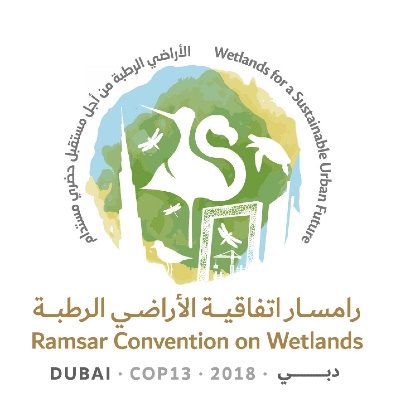 en la Convención de Ramsar sobre los Humedales“Humedales para un futuro urbano sostenible”Dubái, Emiratos Árabes Unidos21 a 29 de octubre de 2018Proyecto de informe diarioQuinto día – Viernes 26 de octubre (Sesión plenaria, por la mañana)Viernes 26 de octubre de 201810:20 – 13:10 Sesión plenaria1.	La sesión fue presidida por la Vicepresidencia (Finlandia, Sra. Kristiina Niikkonen).2. 	La Vicepresidencia invitó a los presentes a realizar observaciones.3. 	Australia, en calidad de coordinadora del grupo de Amigos de la Presidencia sobre los ecosistemas de carbono azul, Colombia en nombre de las regiones de las Américas, Cuba, Jamaica, el Reino Unido de Gran Bretaña e Irlanda del Norte como presidencia del grupo de trabajo sobre gobernanza de la COP13, la República Dominicana en nombre de la Iniciativa Regional de Ramsar (IRR) de los Humedales del Caribe y el Senegal formularon observaciones sobre el funcionamiento y el progreso del grupo de trabajo y el grupo de Amigos de la Presidencia.4.	La Secretaria General confirmó que la Asesora Jurídica participaría en la próxima reunión del Grupo de trabajo sobre las iniciativas regionales de Ramsar, conforme a lo solicitado por Colombia en nombre de las regiones de las Américas.16. Elección de las Partes Contratantes que integrarán el Comité Permanente durante el período 2019-20215. 	La Conferencia de las Partes Contratantes recibió las siguientes candidaturas:Región	Miembro(s)	Miembro(s) suplente(s)ÁfricaÁfrica Central	Chad	República CentroafricanaÁfrica del Norte	Argelia	LibiaÁfrica Oriental	Uganda	RwandaÁfrica Occidental	Sierra Leona	SenegalÁfrica Meridional	Zambia	LesothoAsiaAsia Meridional	Bhután	FilipinasAsia Oriental	Japón	ChinaAsia Occidental	Omán	KuwaitEuropa	Reino Unido	Austria	Suecia	Estonia	Armenia	Federación de Rusia	Azerbaiyán	UcraniaAmérica Latina y el CaribeAmérica del Sur	Uruguay	EcuadorAmérica Central	Costa Rica	El SalvadorCaribe	República Dominicana	Santa LucíaOceanía	Australia	FijiAmérica del Norte	México	Estados Unidos de América6.	Se aprobó por aclamación la composición del Comité Permanente para el trienio 2019-2021, tal como se indica arriba.18.18 Proyecto de resolución sobre la evaluación rápida de los servicios de los ecosistemas de humedales7.	La República de Corea presentó el proyecto de resolución contenido en el documento COP13 Doc.18.18.8. 	Hubo intervenciones de Antigua y Barbuda, Austria en nombre de los Estados miembros de la Unión Europea, Benin, Bolivia (Estado Plurinacional de), Botswana, Camboya, el Canadá, Chile, China, Costa Rica, Ecuador, los Estados Unidos de América, Filipinas, la India, Indonesia, el Japón, Kenya, Malasia, Mauritania, Omán, el Perú, la República Dominicana, Sudáfrica, Tailandia y Venezuela (República Bolivariana de). Si bien el proyecto de resolución contó con un amplio apoyo, Bolivia (Estado Plurinacional de) y Venezuela (República Bolivariana de) advirtieron contra la adopción de medidas que convirtieran a la naturaleza en una mercancía. En muchas de las intervenciones se subrayó que el uso de la herramienta de evaluación rápida debería ser voluntario y que se precisaba la creación de capacidad para apoyar su aplicación en los países en desarrollo. Algunas Partes Contratantes propusieron enmiendas específicas o anunciaron su intención de hacerlo.9.	La República de Corea agradeció a las Partes Contratantes su apoyo y sus valiosos comentarios y señaló que se llevaría a cabo un evento paralelo sobre el tema del proyecto de resolución.10.	La Vicepresidencia pidió a todas las Partes Contratantes que tuvieran propuestas de enmienda al texto que las enviaran a la Secretaría dentro de las dos horas posteriores al final de la sesión y pidió a la República de Corea que coordinara la preparación de un proyecto de resolución revisado que sería examinado en una sesión ulterior. 18.20 Proyecto de resolución sobre los humedales y el género 11. 	Colombia presentó el proyecto de resolución contenido en el documento COP13 Doc.18.20.12. 	Si bien el proyecto de resolución contó con un amplio apoyo, hubo varias propuestas de enmiendas específicas que formularon Benin, Bolivia (Estado Plurinacional de), el Chad, Chile, Costa Rica, Cuba, el Ecuador, los Emiratos Árabes Unidos, los Estados Unidos de América, Filipinas, Guinea Ecuatorial, Finlandia en nombre de los Estados miembros de la Unión Europea, la India, el Japón, Malawi, Malasia, el Níger, el Perú, la República Dominicana Sudáfrica y Uganda, así como el observador de la Organización de las Naciones Unidas para la Educación, la Ciencia y la Cultura (UNESCO).13. 	La Vicepresidencia pidió a todas las Partes Contratantes que tuvieran propuestas de enmienda al texto que las enviaran a la Secretaría dentro de las dos horas posteriores al final de la sesión y pidió a Colombia que coordinara la preparación de un proyecto de resolución revisado que sería examinado en una sesión ulterior. 18.21 Proyecto de resolución sobre la agricultura en los humedales 14. 	La República Checa presentó el proyecto de resolución contenido en el documento COP13 Doc.18.21 señalando que ya se habían recibido varias propuestas de enmienda.15. 	Hubo intervenciones de la Argentina, Australia, Botswana, el Brasil, el Camerún, el Canadá, el Chad, Chile, Colombia, el Ecuador, los Estados Unidos de América, Filipinas, la India, Indonesia, el Japón, Lesotho, Malasia, Mauritania, México, Myanmar, el Níger, Nueva Zelandia, los Países Bajos en nombre de la región de Europa, Panamá, la República Centroafricana, la República de Corea, la República Dominicana, Rwanda, Sudáfrica, Tailandia, el Uruguay, Zambia y Zimbabwe en nombre de la región de África, así como los observadores de la Organización de las Naciones Unidas para la Alimentación y la Agricultura (FAO) y la Unión Internacional para la Conservación de la Naturaleza (UICN). Si bien el proyecto de resolución contó con un amplio apoyo, algunos oradores consideraron que el documento ponía un énfasis excesivo en la agricultura como factor impulsor de la degradación de los humedales y que debían tenerse en cuenta otros factores. Algunas de las Partes Contratantes que intervinieron propusieron enmiendas específicas o anunciaron su intención de hacerlo.16. 	La Vicepresidencia pidió a todas las Partes Contratantes que tuvieran propuestas de enmienda al texto que las enviaran a la Secretaría dentro de las dos horas posteriores al final de la sesión y pidió a la República Checa que coordinara la preparación de un proyecto de resolución revisado que sería examinado en una sesión ulterior.18.22 Proyecto de resolución sobre el fomento de la conservación y el uso racional de los humedales intermareales y hábitats ecológicamente relacionados 17.	Filipinas presentó el proyecto de resolución contenido en el documento COP13 Doc.18.22.18.	Hubo intervenciones de Australia, Austria en nombre de los Estados miembros de la Unión Europea, Bahrein, el Canadá, China, Colombia, Costa Rica, Cuba, el Ecuador, los Emiratos Árabes Unidos, los Estados Unidos de América, Honduras, la India, el Japón, Libia, Noruega, Omán, el Reino Unido de Gran Bretaña e Irlanda del Norte, la República de Corea, la República Islámica del Irán, Sri Lanka, Sudáfrica en nombre de la región de África y Ucrania, así como de los observadores de la FAO y BirdLife International, este último también en nombre de Wetlands International y del Wildfowl & Wetlands Trust. Algunos oradores apoyaron el proyecto de resolución y otros expresaron preocupación porque algunas de las actividades propuestas superaban el alcance y la capacidad de la Convención, y otras podrían tener importantes repercusiones financieras. Muchos de los oradores que intervinieron propusieron enmiendas específicas al texto o anunciaron su intención de hacerlo.19.	La Vicepresidencia pidió a todas las Partes Contratantes que tuvieran propuestas de enmienda al texto que las enviaran a la Secretaría y pidió a Kenya que coordinara la preparación de un proyecto de resolución revisado que sería examinado más adelante durante la reunión.Ramsar COP13 Rep.7